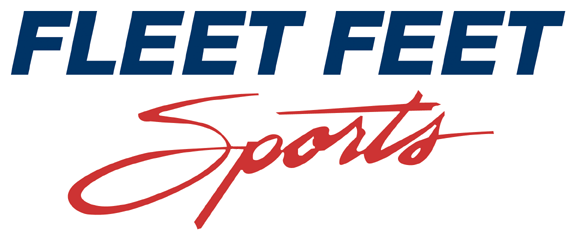 APPLICATION FOR EMPLOYMENTStarbucks Coffee Company is an equal opportunity employer, dedicated to a policy of non-discrimination in employment on any basis including race, color, age, sex, religion, national origin, the presence of mental, physical, or sensory disability, sexual orientation, or any other basis prohibited by federal, state, or provincial law.                      Please complete entire application to ensure processing.PERSONAL INFORMATION (Please print) PERSONAL INFORMATION (Please print) PERSONAL INFORMATION (Please print) PERSONAL INFORMATION (Please print) PERSONAL INFORMATION (Please print) PERSONAL INFORMATION (Please print) PERSONAL INFORMATION (Please print) PERSONAL INFORMATION (Please print) PERSONAL INFORMATION (Please print) PERSONAL INFORMATION (Please print) PERSONAL INFORMATION (Please print) Social Security Number                 Social Security Number                 Social Security Number                 Social Security Number                 Social Security Number                 Social Security Number                 Social Security Number                 Name                                                                                           LastLastLastLastLastFirst  First  First  First  First  First  First  MiddleMiddleMiddleMiddleMiddleAre you legally eligible for employment in the U.S.? (All new hires will be required to provide proof of eligibility to work in the U.S.)   Yes             NoAre you legally eligible for employment in the U.S.? (All new hires will be required to provide proof of eligibility to work in the U.S.)   Yes             NoAre you legally eligible for employment in the U.S.? (All new hires will be required to provide proof of eligibility to work in the U.S.)   Yes             NoAre you legally eligible for employment in the U.S.? (All new hires will be required to provide proof of eligibility to work in the U.S.)   Yes             NoAre you legally eligible for employment in the U.S.? (All new hires will be required to provide proof of eligibility to work in the U.S.)   Yes             NoAre you legally eligible for employment in the U.S.? (All new hires will be required to provide proof of eligibility to work in the U.S.)   Yes             NoAre you legally eligible for employment in the U.S.? (All new hires will be required to provide proof of eligibility to work in the U.S.)   Yes             NoHave you been convicted of a crime in the last seven (7) years? Yes         NoIf Yes, list convictions that are a matter of public record (arrests are not convictions). A conviction will not necessarily disqualify you for employment.Have you been convicted of a crime in the last seven (7) years? Yes         NoIf Yes, list convictions that are a matter of public record (arrests are not convictions). A conviction will not necessarily disqualify you for employment.Have you been convicted of a crime in the last seven (7) years? Yes         NoIf Yes, list convictions that are a matter of public record (arrests are not convictions). A conviction will not necessarily disqualify you for employment.Have you been convicted of a crime in the last seven (7) years? Yes         NoIf Yes, list convictions that are a matter of public record (arrests are not convictions). A conviction will not necessarily disqualify you for employment.Have you been convicted of a crime in the last seven (7) years? Yes         NoIf Yes, list convictions that are a matter of public record (arrests are not convictions). A conviction will not necessarily disqualify you for employment.Have you been convicted of a crime in the last seven (7) years? Yes         NoIf Yes, list convictions that are a matter of public record (arrests are not convictions). A conviction will not necessarily disqualify you for employment.Have you been convicted of a crime in the last seven (7) years? Yes         NoIf Yes, list convictions that are a matter of public record (arrests are not convictions). A conviction will not necessarily disqualify you for employment.Have you been convicted of a crime in the last seven (7) years? Yes         NoIf Yes, list convictions that are a matter of public record (arrests are not convictions). A conviction will not necessarily disqualify you for employment.Have you been convicted of a crime in the last seven (7) years? Yes         NoIf Yes, list convictions that are a matter of public record (arrests are not convictions). A conviction will not necessarily disqualify you for employment.Have you been convicted of a crime in the last seven (7) years? Yes         NoIf Yes, list convictions that are a matter of public record (arrests are not convictions). A conviction will not necessarily disqualify you for employment.Have you been convicted of a crime in the last seven (7) years? Yes         NoIf Yes, list convictions that are a matter of public record (arrests are not convictions). A conviction will not necessarily disqualify you for employment.Address                StreetAddress                StreetAddress                StreetAddress                StreetAddress                StreetAddress                StreetAddress                StreetCity                                                State/Province              Zip Code/Postal CodeCity                                                State/Province              Zip Code/Postal CodeCity                                                State/Province              Zip Code/Postal CodeCity                                                State/Province              Zip Code/Postal CodeCity                                                State/Province              Zip Code/Postal CodeCity                                                State/Province              Zip Code/Postal CodeCity                                                State/Province              Zip Code/Postal CodeCity                                                State/Province              Zip Code/Postal CodeCity                                                State/Province              Zip Code/Postal CodeCity                                                State/Province              Zip Code/Postal CodeCity                                                State/Province              Zip Code/Postal CodePhone Number                         DaytimePhone Number                         DaytimePhone Number                         DaytimePhone Number                         DaytimePhone Number                         DaytimePhone Number                         DaytimePhone Number                         DaytimeEveningEveningEveningEveningEveningEveningEveningReferred ByReferred ByReferred ByReferred ByEMPLOYMENT DESIRED (if you are applying for a retail hourly position, please keep in mind that the availability of hours may vary.) EMPLOYMENT DESIRED (if you are applying for a retail hourly position, please keep in mind that the availability of hours may vary.) EMPLOYMENT DESIRED (if you are applying for a retail hourly position, please keep in mind that the availability of hours may vary.) EMPLOYMENT DESIRED (if you are applying for a retail hourly position, please keep in mind that the availability of hours may vary.) EMPLOYMENT DESIRED (if you are applying for a retail hourly position, please keep in mind that the availability of hours may vary.) EMPLOYMENT DESIRED (if you are applying for a retail hourly position, please keep in mind that the availability of hours may vary.) EMPLOYMENT DESIRED (if you are applying for a retail hourly position, please keep in mind that the availability of hours may vary.) EMPLOYMENT DESIRED (if you are applying for a retail hourly position, please keep in mind that the availability of hours may vary.) EMPLOYMENT DESIRED (if you are applying for a retail hourly position, please keep in mind that the availability of hours may vary.) EMPLOYMENT DESIRED (if you are applying for a retail hourly position, please keep in mind that the availability of hours may vary.) EMPLOYMENT DESIRED (if you are applying for a retail hourly position, please keep in mind that the availability of hours may vary.) EMPLOYMENT DESIRED (if you are applying for a retail hourly position, please keep in mind that the availability of hours may vary.) EMPLOYMENT DESIRED (if you are applying for a retail hourly position, please keep in mind that the availability of hours may vary.) EMPLOYMENT DESIRED (if you are applying for a retail hourly position, please keep in mind that the availability of hours may vary.) EMPLOYMENT DESIRED (if you are applying for a retail hourly position, please keep in mind that the availability of hours may vary.) EMPLOYMENT DESIRED (if you are applying for a retail hourly position, please keep in mind that the availability of hours may vary.) EMPLOYMENT DESIRED (if you are applying for a retail hourly position, please keep in mind that the availability of hours may vary.) EMPLOYMENT DESIRED (if you are applying for a retail hourly position, please keep in mind that the availability of hours may vary.) Position                                               Location/Department                                              Salary Desired                         Date You Can StartPosition                                               Location/Department                                              Salary Desired                         Date You Can StartPosition                                               Location/Department                                              Salary Desired                         Date You Can StartPosition                                               Location/Department                                              Salary Desired                         Date You Can StartPosition                                               Location/Department                                              Salary Desired                         Date You Can StartPosition                                               Location/Department                                              Salary Desired                         Date You Can StartPosition                                               Location/Department                                              Salary Desired                         Date You Can StartPosition                                               Location/Department                                              Salary Desired                         Date You Can StartPosition                                               Location/Department                                              Salary Desired                         Date You Can StartPosition                                               Location/Department                                              Salary Desired                         Date You Can StartPosition                                               Location/Department                                              Salary Desired                         Date You Can StartPosition                                               Location/Department                                              Salary Desired                         Date You Can StartPosition                                               Location/Department                                              Salary Desired                         Date You Can StartPosition                                               Location/Department                                              Salary Desired                         Date You Can StartPosition                                               Location/Department                                              Salary Desired                         Date You Can StartPosition                                               Location/Department                                              Salary Desired                         Date You Can StartPosition                                               Location/Department                                              Salary Desired                         Date You Can StartPosition                                               Location/Department                                              Salary Desired                         Date You Can StartSpecify hours available for each day of the weekSpecify hours available for each day of the weekSpecify hours available for each day of the weekMonday   Monday   Tuesday                        Tuesday                        Tuesday                        Wednesday                                 Wednesday                                 Thursday Thursday Friday  Friday  Friday  Friday  SaturdaySunday  Are you able to work overtime?Are you able to work overtime?Are you able to work overtime?Are you able to work overtime?If yes, when?                               If yes, when?                               If yes, when?                               If yes, when?                               If yes, when?                               If yes, when?                               If yes, when?                               If yes, when?                               If yes, when?                               If yes, when?                               If yes, when?                               If yes, when?                               If yes, when?                               If yes, when?                               Have you ever worked for a Fleet Feet Sports store?Have you ever worked for a Fleet Feet Sports store?Have you ever worked for a Fleet Feet Sports store?Have you ever worked for a Fleet Feet Sports store?If yes, when?                               Which store/department?If yes, when?                               Which store/department?If yes, when?                               Which store/department?If yes, when?                               Which store/department?If yes, when?                               Which store/department?If yes, when?                               Which store/department?If yes, when?                               Which store/department?If yes, when?                               Which store/department?If yes, when?                               Which store/department?If yes, when?                               Which store/department?If yes, when?                               Which store/department?If yes, when?                               Which store/department?If yes, when?                               Which store/department?If yes, when?                               Which store/department?EDUCATION  EDUCATION  Name and Address of SchoolName and Address of SchoolName and Address of SchoolName and Address of SchoolName and Address of SchoolName and Address of SchoolName and Address of SchoolYears Completed.  Did You   Graduate?Years Completed.  Did You   Graduate?Years Completed.  Did You   Graduate?Years Completed.  Did You   Graduate?Years Completed.  Did You   Graduate?Years Completed.  Did You   Graduate?Subjects Studied and Degrees ReceivedSubjects Studied and Degrees ReceivedSubjects Studied and Degrees ReceivedHigh SchoolHigh SchoolHigh SchoolHigh SchoolCollegeCollegeCollegeCollegePost CollegePost CollegePost CollegePost CollegeTrade, Business, or Correspondence SchoolTrade, Business, or Correspondence SchoolTrade, Business, or Correspondence SchoolTrade, Business, or Correspondence SchoolList skills relevant to the position applied for: List skills relevant to the position applied for: List skills relevant to the position applied for: List skills relevant to the position applied for: List skills relevant to the position applied for: List skills relevant to the position applied for: List skills relevant to the position applied for: List skills relevant to the position applied for: List skills relevant to the position applied for: List skills relevant to the position applied for: List skills relevant to the position applied for: List skills relevant to the position applied for: List skills relevant to the position applied for: List skills relevant to the position applied for: List skills relevant to the position applied for: List skills relevant to the position applied for: List skills relevant to the position applied for: List skills relevant to the position applied for: Back office skills:  (include Computer Proficiency - Word for Windows, Excel, others)Back office skills:  (include Computer Proficiency - Word for Windows, Excel, others)Back office skills:  (include Computer Proficiency - Word for Windows, Excel, others)Back office skills:  (include Computer Proficiency - Word for Windows, Excel, others)Back office skills:  (include Computer Proficiency - Word for Windows, Excel, others)Back office skills:  (include Computer Proficiency - Word for Windows, Excel, others)Back office skills:  (include Computer Proficiency - Word for Windows, Excel, others)Back office skills:  (include Computer Proficiency - Word for Windows, Excel, others)Back office skills:  (include Computer Proficiency - Word for Windows, Excel, others)Back office skills:  (include Computer Proficiency - Word for Windows, Excel, others)Back office skills:  (include Computer Proficiency - Word for Windows, Excel, others)Back office skills:  (include Computer Proficiency - Word for Windows, Excel, others)Back office skills:  (include Computer Proficiency - Word for Windows, Excel, others)Back office skills:  (include Computer Proficiency - Word for Windows, Excel, others)Back office skills:  (include Computer Proficiency - Word for Windows, Excel, others)Back office skills:  (include Computer Proficiency - Word for Windows, Excel, others)Back office skills:  (include Computer Proficiency - Word for Windows, Excel, others)Back office skills:  (include Computer Proficiency - Word for Windows, Excel, others)Have you ever visited a Fleet Feet Sports location? Where? Describe your experience:Have you ever visited a Fleet Feet Sports location? Where? Describe your experience:Have you ever visited a Fleet Feet Sports location? Where? Describe your experience:Have you ever visited a Fleet Feet Sports location? Where? Describe your experience:Have you ever visited a Fleet Feet Sports location? Where? Describe your experience:Have you ever visited a Fleet Feet Sports location? Where? Describe your experience:Have you ever visited a Fleet Feet Sports location? Where? Describe your experience:Have you ever visited a Fleet Feet Sports location? Where? Describe your experience:Have you ever visited a Fleet Feet Sports location? Where? Describe your experience:Have you ever visited a Fleet Feet Sports location? Where? Describe your experience:Have you ever visited a Fleet Feet Sports location? Where? Describe your experience:Have you ever visited a Fleet Feet Sports location? Where? Describe your experience:Have you ever visited a Fleet Feet Sports location? Where? Describe your experience:Have you ever visited a Fleet Feet Sports location? Where? Describe your experience:Have you ever visited a Fleet Feet Sports location? Where? Describe your experience:Have you ever visited a Fleet Feet Sports location? Where? Describe your experience:Have you ever visited a Fleet Feet Sports location? Where? Describe your experience:Have you ever visited a Fleet Feet Sports location? Where? Describe your experience:Why would you like to work for Fleet Feet Sports?Why would you like to work for Fleet Feet Sports?Why would you like to work for Fleet Feet Sports?Why would you like to work for Fleet Feet Sports?Why would you like to work for Fleet Feet Sports?Why would you like to work for Fleet Feet Sports?Why would you like to work for Fleet Feet Sports?Why would you like to work for Fleet Feet Sports?Why would you like to work for Fleet Feet Sports?Why would you like to work for Fleet Feet Sports?Why would you like to work for Fleet Feet Sports?Why would you like to work for Fleet Feet Sports?Why would you like to work for Fleet Feet Sports?Why would you like to work for Fleet Feet Sports?Why would you like to work for Fleet Feet Sports?Why would you like to work for Fleet Feet Sports?Why would you like to work for Fleet Feet Sports?Why would you like to work for Fleet Feet Sports?Describe a specific situation where you have provided excellent customer service in your most recent position. Why was this effective?Describe a specific situation where you have provided excellent customer service in your most recent position. Why was this effective?Describe a specific situation where you have provided excellent customer service in your most recent position. Why was this effective?Describe a specific situation where you have provided excellent customer service in your most recent position. Why was this effective?Describe a specific situation where you have provided excellent customer service in your most recent position. Why was this effective?Describe a specific situation where you have provided excellent customer service in your most recent position. Why was this effective?Describe a specific situation where you have provided excellent customer service in your most recent position. Why was this effective?Describe a specific situation where you have provided excellent customer service in your most recent position. Why was this effective?Describe a specific situation where you have provided excellent customer service in your most recent position. Why was this effective?Describe a specific situation where you have provided excellent customer service in your most recent position. Why was this effective?Describe a specific situation where you have provided excellent customer service in your most recent position. Why was this effective?Describe a specific situation where you have provided excellent customer service in your most recent position. Why was this effective?Describe a specific situation where you have provided excellent customer service in your most recent position. Why was this effective?Describe a specific situation where you have provided excellent customer service in your most recent position. Why was this effective?Describe a specific situation where you have provided excellent customer service in your most recent position. Why was this effective?Describe a specific situation where you have provided excellent customer service in your most recent position. Why was this effective?Describe a specific situation where you have provided excellent customer service in your most recent position. Why was this effective?Describe a specific situation where you have provided excellent customer service in your most recent position. Why was this effective?FORMER EMPLOYERS      List below current and last three employers, starting with most recent one first. Please include any non-paid/volunteerexperience which is related to the job for which you are applying. Please complete even if you attach a resume.Date (M/D/Y)FORMER EMPLOYERS      List below current and last three employers, starting with most recent one first. Please include any non-paid/volunteerexperience which is related to the job for which you are applying. Please complete even if you attach a resume.Date (M/D/Y)FORMER EMPLOYERS      List below current and last three employers, starting with most recent one first. Please include any non-paid/volunteerexperience which is related to the job for which you are applying. Please complete even if you attach a resume.Date (M/D/Y)FORMER EMPLOYERS      List below current and last three employers, starting with most recent one first. Please include any non-paid/volunteerexperience which is related to the job for which you are applying. Please complete even if you attach a resume.Date (M/D/Y)FORMER EMPLOYERS      List below current and last three employers, starting with most recent one first. Please include any non-paid/volunteerexperience which is related to the job for which you are applying. Please complete even if you attach a resume.Date (M/D/Y)FORMER EMPLOYERS      List below current and last three employers, starting with most recent one first. Please include any non-paid/volunteerexperience which is related to the job for which you are applying. Please complete even if you attach a resume.Date (M/D/Y)From ToCurrent Employer (Name and Address of Employer - Type of Business)Salary Or HourlyStarting:Ending:If hourly, average # of hours per week:PositionReason For LeavingReason For LeavingDuties Performed:Duties Performed:Duties Performed:Duties Performed:Duties Performed:Duties Performed:Supervisor's Name:Supervisor's Name:Phone Number:Phone Number:Phone Number:May We Contact?From ToCurrent Employer (Name and Address of Employer - Type of Business)Salary Or HourlyStarting:Ending:If hourly, average # of hours per week:PositionReason For LeavingReason For LeavingDuties Performed:Duties Performed:Duties Performed:Duties Performed:Duties Performed:Duties Performed:Supervisor's Name:Supervisor's Name:Phone Number:Phone Number:Phone Number:May We Contact?From ToCurrent Employer (Name and Address of Employer - Type of Business)Salary Or HourlyStarting:Ending:If hourly, average # of hours per week:PositionReason For LeavingReason For LeavingDuties Performed:Duties Performed:Duties Performed:Duties Performed:Duties Performed:Duties Performed:Supervisor's Name:Supervisor's Name:Phone Number:Phone Number:Phone Number:May We Contact?REFERENCES    Give below the names of three professional references, whom you have known at least one year.REFERENCES    Give below the names of three professional references, whom you have known at least one year.REFERENCES    Give below the names of three professional references, whom you have known at least one year.REFERENCES    Give below the names of three professional references, whom you have known at least one year.REFERENCES    Give below the names of three professional references, whom you have known at least one year.NameNameAddress & Phone NumberBusinessYears Acquainted.  How do you know this person?I hereby authorize Fleet Feet Sports to thoroughly investigate my background, references, employment record and other matters related to my suitability for employment. I authorize persons, schools, my current employer (if applicable), and previous employers and organizations contacted by Fleet Feet Sports to provide any relevant information regarding my current and/or previous employment and I release all persons, schools, employers of any and all claims for providing such information. I understand that misrepresentation or omission of facts may result in rejection of this application, or if hired, discipline up to and including dismissal. I understand that I may be required to sign a confidentiality and/or non-compete agreement, should I become an employee of Fleet Feet Sports I understand that nothing contained in this application, or conveyed during any interview which may be granted, is intended to create an employment contract. I understand that filling out this form does not indicate there is a position open and does not obligate Fleet Feet Sports to hire me.I understand and agree that my employment is at will, which means that it is for no specified period and may be terminated by me or Fleet Feet Sports at any time without prior notice for any reason. I hereby authorize Fleet Feet Sports to thoroughly investigate my background, references, employment record and other matters related to my suitability for employment. I authorize persons, schools, my current employer (if applicable), and previous employers and organizations contacted by Fleet Feet Sports to provide any relevant information regarding my current and/or previous employment and I release all persons, schools, employers of any and all claims for providing such information. I understand that misrepresentation or omission of facts may result in rejection of this application, or if hired, discipline up to and including dismissal. I understand that I may be required to sign a confidentiality and/or non-compete agreement, should I become an employee of Fleet Feet Sports I understand that nothing contained in this application, or conveyed during any interview which may be granted, is intended to create an employment contract. I understand that filling out this form does not indicate there is a position open and does not obligate Fleet Feet Sports to hire me.I understand and agree that my employment is at will, which means that it is for no specified period and may be terminated by me or Fleet Feet Sports at any time without prior notice for any reason. I hereby authorize Fleet Feet Sports to thoroughly investigate my background, references, employment record and other matters related to my suitability for employment. I authorize persons, schools, my current employer (if applicable), and previous employers and organizations contacted by Fleet Feet Sports to provide any relevant information regarding my current and/or previous employment and I release all persons, schools, employers of any and all claims for providing such information. I understand that misrepresentation or omission of facts may result in rejection of this application, or if hired, discipline up to and including dismissal. I understand that I may be required to sign a confidentiality and/or non-compete agreement, should I become an employee of Fleet Feet Sports I understand that nothing contained in this application, or conveyed during any interview which may be granted, is intended to create an employment contract. I understand that filling out this form does not indicate there is a position open and does not obligate Fleet Feet Sports to hire me.I understand and agree that my employment is at will, which means that it is for no specified period and may be terminated by me or Fleet Feet Sports at any time without prior notice for any reason. I hereby authorize Fleet Feet Sports to thoroughly investigate my background, references, employment record and other matters related to my suitability for employment. I authorize persons, schools, my current employer (if applicable), and previous employers and organizations contacted by Fleet Feet Sports to provide any relevant information regarding my current and/or previous employment and I release all persons, schools, employers of any and all claims for providing such information. I understand that misrepresentation or omission of facts may result in rejection of this application, or if hired, discipline up to and including dismissal. I understand that I may be required to sign a confidentiality and/or non-compete agreement, should I become an employee of Fleet Feet Sports I understand that nothing contained in this application, or conveyed during any interview which may be granted, is intended to create an employment contract. I understand that filling out this form does not indicate there is a position open and does not obligate Fleet Feet Sports to hire me.I understand and agree that my employment is at will, which means that it is for no specified period and may be terminated by me or Fleet Feet Sports at any time without prior notice for any reason. I hereby authorize Fleet Feet Sports to thoroughly investigate my background, references, employment record and other matters related to my suitability for employment. I authorize persons, schools, my current employer (if applicable), and previous employers and organizations contacted by Fleet Feet Sports to provide any relevant information regarding my current and/or previous employment and I release all persons, schools, employers of any and all claims for providing such information. I understand that misrepresentation or omission of facts may result in rejection of this application, or if hired, discipline up to and including dismissal. I understand that I may be required to sign a confidentiality and/or non-compete agreement, should I become an employee of Fleet Feet Sports I understand that nothing contained in this application, or conveyed during any interview which may be granted, is intended to create an employment contract. I understand that filling out this form does not indicate there is a position open and does not obligate Fleet Feet Sports to hire me.I understand and agree that my employment is at will, which means that it is for no specified period and may be terminated by me or Fleet Feet Sports at any time without prior notice for any reason. DateSignatureSignatureSignatureSignature